Expression of Interest Form LROI research 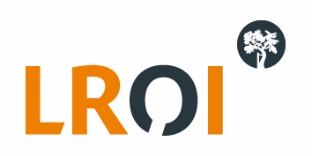 Application to use data from the Dutch Arthroplasty Register (Landelijke Registratie Orthopedische Interventies LROI) for research purposes General information chief investigatorResearch: Data is provided on the level of detail needed to answer the research question. Data will not contain any patient identifiable data and is made untraceable to physician(s) and hospital(s). Traceability of data on the level of the physician or hospital will only be performed after approval of the concerning hospital(s) or physician(s).Please send this Expression of Interest form to lroi@orthopeden.org.Study title TitleInitialsNamePositionInstitute/organisationContact addressContact emailContact telephoneOther project members involved in the data handlingOther project members involved in the data handlingOther project members involved in the data handling1.NamePositionInstitute2.NamePositionInstitute3.NamePositionInstitute4.NamePositionInstitute5.NamePositionInstitute1. Research question (maximum 100 words)2. Summary (maximum 250 words)3. Outcome measure(s)  (maximum 50 words) including expected data availability in the LROI4. Proposed time frame (e.g. start data, duration)5. Final product